Отчето проведенных внеклассных мероприятиях по тематике защиты персональных данных несовершеннолетних   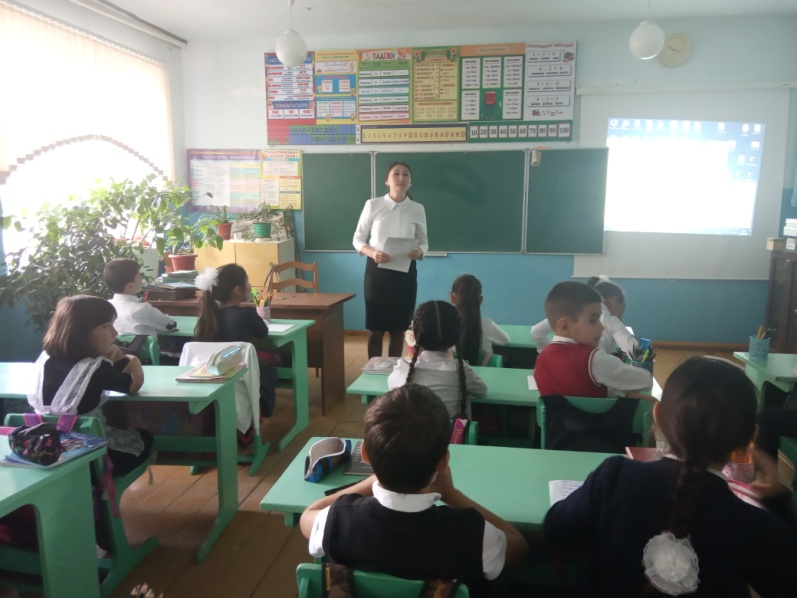 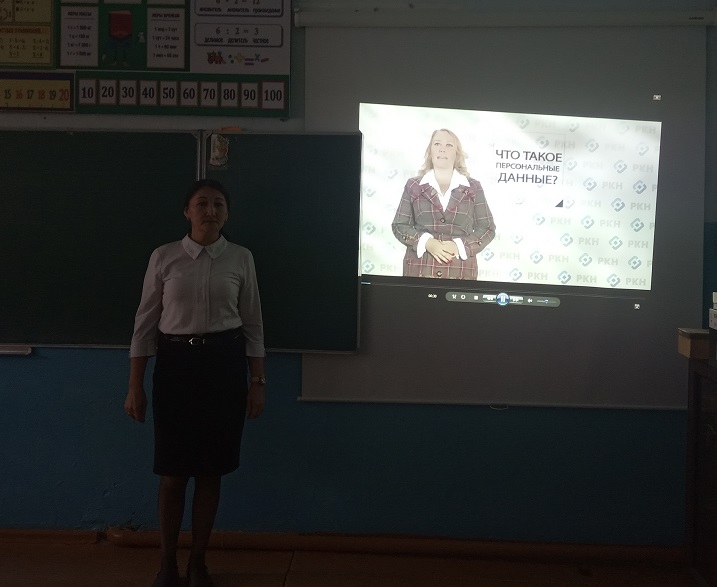 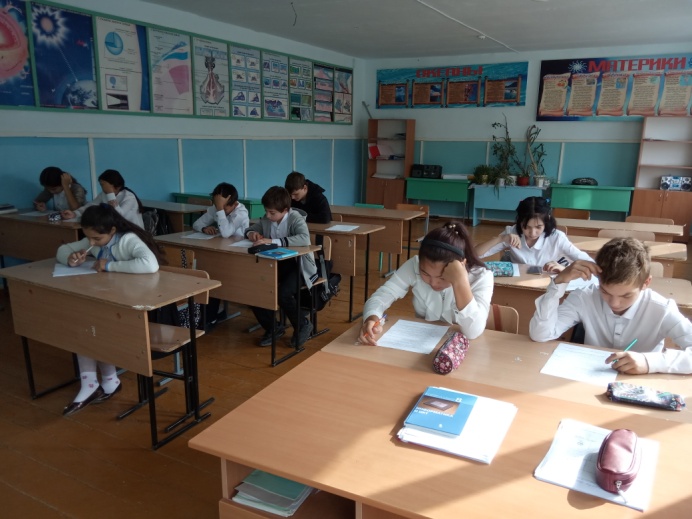 №НаименованиеОУТема мероприятияКоличествоучениковВозраст/классВопросы, задаваемые учениками в ходе мероприятия.1МКОУ «Ново-Дмитриевская СОШ»Защита персональных данных и личной информации в сети Интернет40                                                                       8 лет2кл.На каких сайтах можно вводить свои персональные данные?2Просмотр видеоролика «Защита персональных данных детей»458-9 кл13-15 л.Какие правила отбора информации в сети Интернет существуют?3Тест на проверку знаний учащихся  по вопросам защиты персональных данных1615-16 лет10-11 кл.4Классный час «Безопасность в сети Интернет»2414-15 л.9 клКакие персональные данные можно вносить в сети Интернет?